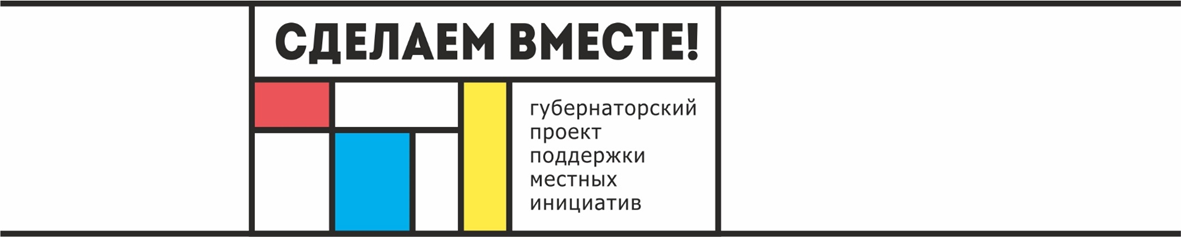 Уважаемые жители Истоминского сельского поселения!На решение каких задач необходимо направить средства областного бюджета и населения в 2022 году в рамках реализации Инициативного бюджетирования?Просим Вас выбрать не более 2-х вариантов ответов: детские площадки спортивные площадки.  объекты благоустройства (парки, скверы)  автомобильные дороги, тротуары  объекты культуры                                                                            Контактная информация:Ф.И.О _______________________________________тел.__________________________________________адрес эл. почты________________________________